附表1：2023年度零售企业基本情况调查表（定性部分）企业名称：__________________    联系人：____________________  联系人部门：__________________  联系电话：_________________   联系人邮箱：___________________问卷选项部分可标记为红色，如选项 B 购物中心请优先选择网上或手机完成调查：网址： https://www.wenjuan.com/s/uAfQRzy/#或手机扫描二维码：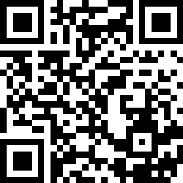 基本信息2023年经营情况自营情况当前挑战及未来发展– 完 – 问题选项选项经营业态（多选）百货购物中心奥特莱斯超市/大型超市便利店专业/专卖店其他________销售占比最大的业态（单选）百货购物中心奥特莱斯超市/大型超市便利店专业/专卖店其他________全部业态门店数2023年销售额比2022年（单选，如年报未出，可大致估算）减少了5%以内减少了5%-10%减少了超过10%减少了10-15%减少了15%-20%减少超过20%增加了5%以内增加了5%-10%增加了10%-15%增加了15%-20%增加了超过20%2023年净利润比2022年（单选，如年报未出，可大致估算）减少了5%以内减少了5%-10%减少了超过10%减少了10-15%减少了15%-20%减少超过20%增加了5%以内增加了5%-10%增加了10%-15%增加了15%-20%增加了超过20%与2019年比，2023年客流恢复到2019年的比例（单选）恢复至80%以下恢复至80%-90%恢复至90%-100%超过2019年的5%以内超过2019年的5%-10%超过2019年的10%-15%超过2019年的15%-20%超过2019年的20%以上与2019年比，2023年销售规模恢复到2019年的比例（单选）恢复至80%以下恢复至80%-90%恢复至90%-100%超过2019年的5%以内超过2019年的5%-10%超过2019年的10%-15%超过2019年的15%-20%超过2019年的20%以上与2019年比，2023年客单价变化（单选）客单价增加客单价减少客单价持平2023年门店拓展情况？（单选）总体扩张，开店数>关店数总体收缩，开店数<关店数维持现状，无变化2023年调整改造情况（单选）增多了减少了没有调整改造2023自有员工人数变化？（单选）基本无变化减少了5%以内减少了5%-10%减少了10%-15%减少了15%-20%减少了超过20%增加了5%以内增加了5%-10%增加了10%-15%	增加了超过15%问题选项选项当前是否有自营商品?(如答否，请跳转至第17题开始答题)是否，但计划中否，没有打算是否，但计划中否，没有打算现有的自营商品的销售占比（单选）<1%或无自采自营1%-3%3%-5%5%-8%8%-10%10%-15%15%-20%>20%全部自营与2022年相比，2023年自营商品销售的占比（单选）没有变化增加了减少了当前自营商品销售占比最多的三个品类是?（可多选）化妆品黄金、珠宝、名表、饰品男装、女装、儿童运动休闲家电/电子产品家居用品文体用品、玩具食品母婴用品开展商品自营业务的主要障碍（可多选）资金占压较大不了解消费者需求，不敢轻易扩大范围无买手团队公司组织结构不支持品牌商不愿意配合未来12个月内会否扩大自营商品比例？会不会，保持现有比例 不会，减少现有比例会不会，保持现有比例 不会，减少现有比例问题选项选项当前企业发展中面临的主要挑战（多选）消费力不足，消费降级，增长乏力顾客需求多样化，不易满足经营成本高，利润微薄数字化没有方向路径不清晰商品力不强，没有竞争优势体验感欠缺，留不住顾客互联网平台及电商持续冲击客流下降，引流困难其它_____________您认为未来3年下列哪些是百货业的发展方向? (多选)门店整体规模萎缩门店整体规模扩大营收和利润良性增长营收和利润持续下降整合并购增多两级分化购物中心化社区商业化转型奥莱发展非标商业轻资产运营其他(请补充)_____________您认为百货业未来有哪些经营上的重点? (多选)数字化转型加大自营提升商品力内部挖潜，降本增效深度联营（共同增长计划）调改升级提升体验其他(请补充)_____________预期2024年销售额与2023年相比（单选）基本持平增长5%以内增长5%-10%增长10%-15%增长15%-20%增长20%以上下降5%以内下降5%-10%下降10%-15%下降15%-20%下降超过20%